Name: ________________________________________ Date: _______________ Period: _______Science Final ReviewList the steps of the Scientific Method?What is the difference between an observation and an inference? Give an example for each.List 3 conditions when you would be required to wear safety goggles during an 8th Grade Science experiment (we do not dissect in 8th Grade).List the purpose of each type of equipment and what it measures.Graduated Cylinder:Celsius Thermometer:Meter Stick:Goggles: Spring Scale: Beaker:Triple Beam Balance: Write the definition and the metric unit for each of the following:Volume:Mass:Temperature:Density:Force:Work:What is the difference between potential and kinetic energy?What is the difference between a balanced force and an unbalanced force?Balanced forces cause objects to…Unbalanced forces cause objects to…What is the formula for work?Define speed, velocity, and acceleration then write an example for each.Speed:Velocity:Acceleration:What is the formula for speed?KNOW HOW TO READ A DISTANCE-TIME GRAPH AND A SPEED-TIME GRAPH.What is Newton’s 1st Law?What is Newton’s 2nd Law?What is Newton’s 3rd Law?Define density and write the formula for density.Define weathering, erosion, and deposition.Weathering:Erosion:Deposition:What is the continental drift theory and who proposed this theory?List 3 types of evidence to help support the continental drift theory? Fill in the table about the types of plate boundaries.A topographical map shows-Earth’s layersthe mineral content of the rocksthe shape of the Earth’s surfaceEarth’s climate Fill in the following chart: Following the instructions below to complete the periodic table:Metals: circle/outline greenMetalloids: circle/outline yellowNonmetals: circle/outline blueAlkali Metals: color redAlkaline Earth Metals: color orangeHalogens: color purpleNoble Gases: color brownMost Reactive Metal Group/Family: draw a star above this group/familyMost Reactive Nonmetal Group/Family: draw a star above this group/family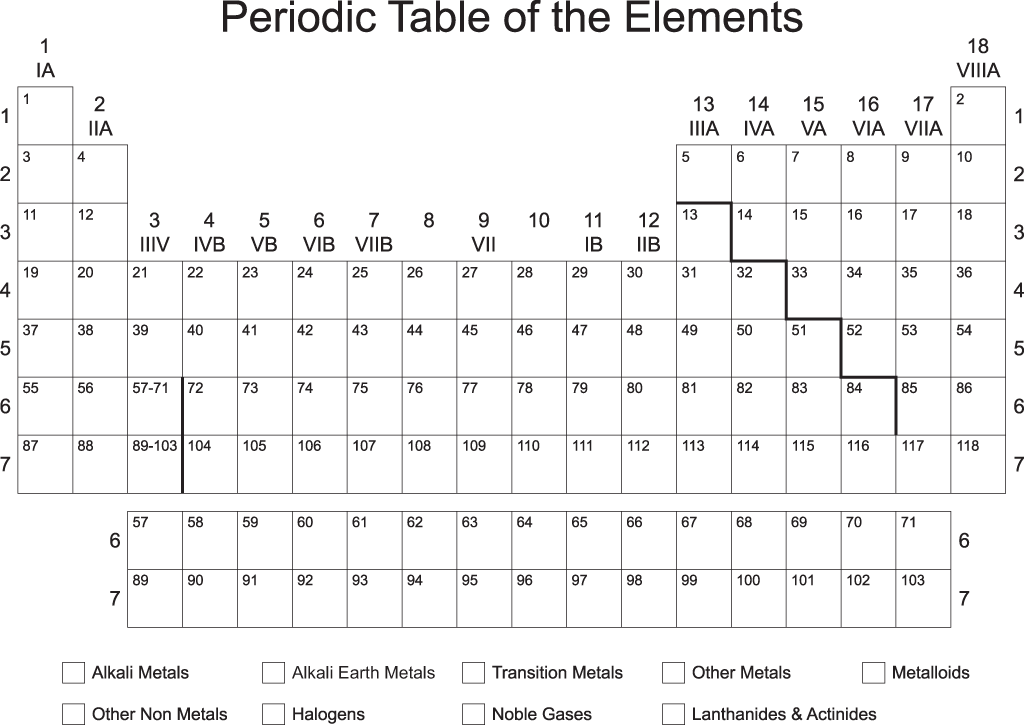 What do the following stand for?A=P=EM-A=NIdentify the following elements:    _____________________ 	     ______________________	           _____________________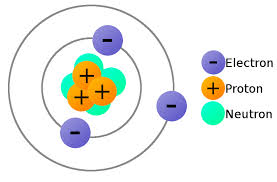 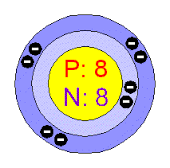 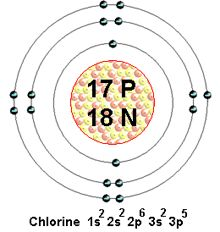 Type of BoundarySketch of BoundaryDirection of MovementTypes of FeaturesDivergent Plate BoundaryTransform Plate BoundaryConvergent Plate Boundary (Collision)Convergent Plate Boundary (Subduction)ChargeLocationAMUFunction/RoleProtonsElectronsNeutrons